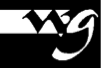 WGSSI Co-Chair Meeting AgendaAgenda itemsLocation:13-5002Date:Tuesday, March 21, 2017Time:Noon – 1:00PM (Lunch: Cosi)Facilitator:Julie Lindley and Barbara Keller12:00PMOverview of website12:15PMReview Agenda for Endicott House: Year End Retreat  12:30PMCareers Across MIT (May 4) scheduleSchedule: ½ hour incrementsParticipants: new co-chairs who have not had the opportunity to support WG’s participation in the past12:45PMMeeting ends